Functieomschrijving Voorzitter VCB 	Functienaam:				Voorzitter	Wordt gekozen door:			Leden Volleybalclub Blijham	Wordt vervangen door:			Secretaris 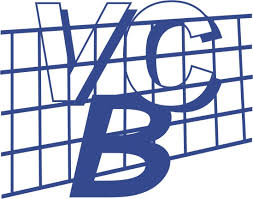 De voorzitter handelt in het kader van de aan hem/haar verdeelde taken zelfstandig en met eigen verantwoordelijkheid. Hij/zij voert daarbij overige werkzaamheden uit die wellicht niet in de functieomschrijving zijn beschreven, maar wel bij de functie passen.Verantwoordelijkheden / bevoegdheden:De voorzitter is in samenwerking met de overige bestuursleden verantwoordelijk voor het totale volleybalbeleid en het naleven van de statuten en het huishoudelijk reglement.De voorzitter vormt samen met de secretaris en penningmeester het dagelijkse bestuur van de vereniging en heeft en heeft uit dien hoofde alle bevoegdheid wat van belang is voor de volleybalvereniging.De voorzitter legt op de Algemene Ledenvergadering van VCB verantwoording aan de leden af.Hoofdtaken:Voorzitten van bestuursvergaderingen en ledenvergaderingenVoorbereiden van bestuursvergaderingen Toezicht houden op het naleven van de statutenBevoegd de beraadslaging over een bepaald onderwerp te sluitenZorgt voor stemming bestuursbesluiten waarbij het oordeel van de voorzitter beslissend isVertegenwoordigt de volleybalvereniging bij Nevobo regiovergaderingenContacten onderhouden met de officiële organen van de NevoboWerven van nieuwe bestuursledenOnderhouden contacten met vrijwilligers Representatieve functie naar buiten toe, zoals bijvoorbeeld de gemeenteBinnen het bestuur aanspreekpuntHet scheppen en in stand houden van een positief, constructief, sportief en gezellig klimaat in het bestuur en de verenigingAanspreekpunt voor de geledingen binnen de vereniging en de ledenIn samenwerking met de overige bestuursleden beleid bepalen en besturen van de VolleybalverenigingFunctie eisen:KennisKennis en affiniteit met VolleybalKennis van de Statuten en het huishoudelijk reglement van de Vereniging.Kennis van de VerenigingKennis van het regelement van de NevoboKennis van het werken met Google DriveGoede contactuele eigenschappenVaardighedenGoede organisatorische kwaliteitenContactonderhoudend vermogenConflict-oplossend kunnen werkenLeiding gevende capaciteiten Goede sociale en ICT-vaardighedenAdministratieve vaardighedenBenodigde tijd:8x per jaar een bestuursvergadering1x per jaar een Algemene Leden Vergadering2x per jaar een Nevobo vergaderingGezicht laten zien bij diverse toernooien/evenementenNaast het vergaderen ongeveer 3 uur per week